Первичные средства пожаротушенияНаиболее распространенным и универсальным подручным  средством тушения пожара является вода, снег. Простейшим подручным средством тушения возгораний и пожаров является песок, земля. Для ликвидации пожаров в начальной стадии можно применять асбестовое и войлочное полотно, грубошерстные ткани. Особое место отводится огнетушителям - это современные технические устройства, предназначенные для тушения пожаров в их начальной стадии возникновения. 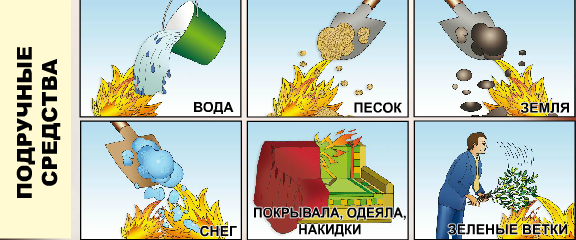 Пожарные щиты первичных средств пожаротушения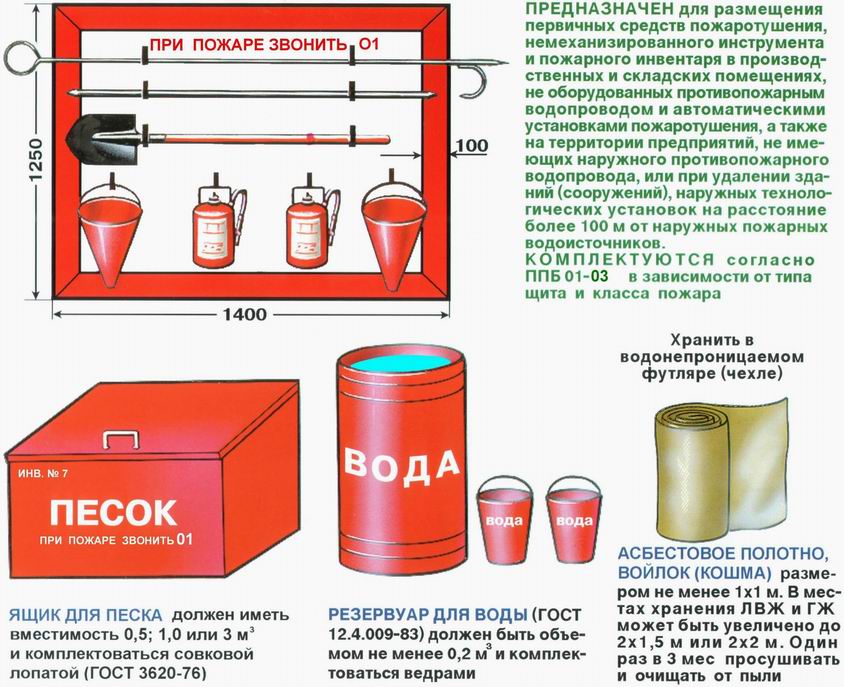 Наиболее распространенными и эффективными средствами пожаротушения являются порошковые и углекислотные огнетушители.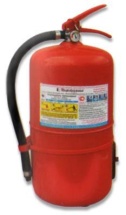 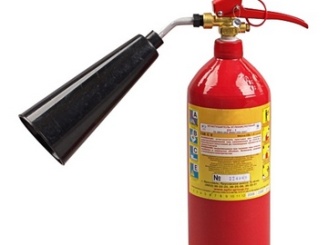 Огнетушители классифицируются:по  виду (типу)  огнетушащих  средств;по  объему  корпуса;по способу подачи огнетушащего состава; по  виду  пусковых  устройств. Огнетушители   порошковые ручные              Порошковые огнетушители (ОП) предназначены для тушения пожаров твердых, жидких и газообразных веществ (в зависимости от марки используемого огнетушащего порошка), а также электроустановок, находящихся под напряжением до 1000 В.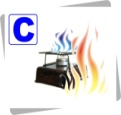 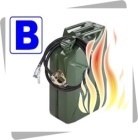 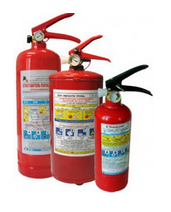 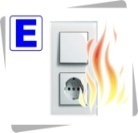 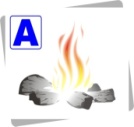 Огнетушители углекислотные переносныеУглекислотные огнетушители (ОУ) предназначены для тушения загораний различных веществ и материалов, а также электроустановок, кабелей и проводов, находящихся под напряжением до 1000В 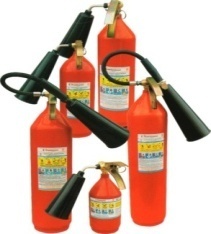 Применение порошковых огнетушителейДля приведения огнетушителя в действие (кроме огнетушителей аэрозольного типа) необходимо сорвать пломбу и вынуть блокирующий фиксатор (предохранительную чеку).                     Затем, для огнетушителей с источником вытесняющего газа (с газовым баллоном или с газогенерирующим устройством), необходимо ударить рукой по кнопке запускающего устройства огнетушителя или воздействовать на пусковой рычаг, расположенные в головке огнетушителя (или открыть вентиль газового баллона, расположенного снаружи передвижного огнетушителя).                                            При этом боек накалывает мембрану газового баллончика и вскрывает его или ударяет по капсюлю газогенерирующего устройства и запускает химическую реакцию между его компонентами.                          Газ по специальному каналу поступает в верхнюю часть корпуса огнетушителя с жидкостным зарядом или через газовую трубку-аэратор — в нижнюю часть корпуса порошкового огнетушителя, проходит через слой огнетушащего порошка, взрыхляя (вспушивая) его, и собирается в верхней части корпуса огнетушителя. ПЧ-126 Нижнеилимского филиала ОГБУ «ПСС Иркутской области» .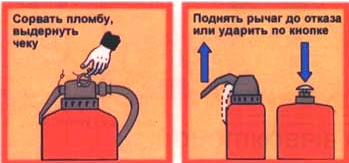 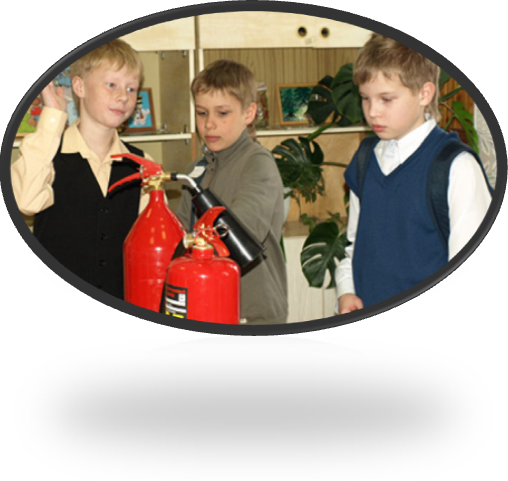 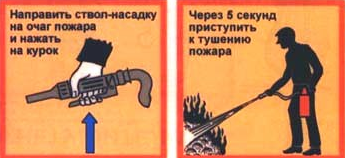 Не страшен огонь тому,  кто знаком с правилами пожарной безопасности.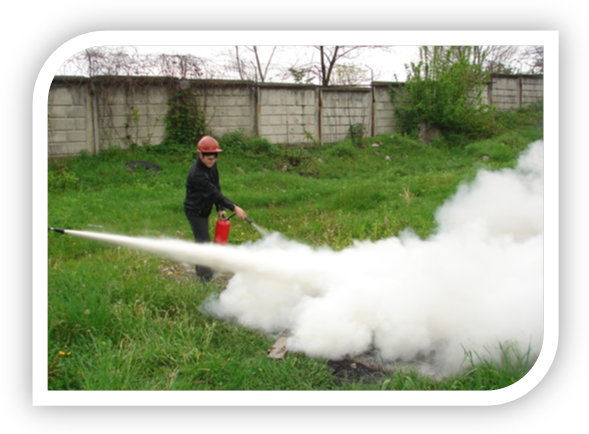 Пусть огонь в сердцах пылает, а пожаров не бывает!